基隆市安樂國民小學111年度集中式特教班教師助理員（臨時人員）甄選簡章依據：基隆市111年度教師助理員及特教學生助理人員支援服務實施計畫。基隆市政府及所屬機關學校約聘僱人員及臨時人員公開甄選要點。報考資格：具高級中等以上學校畢業或同等學力資格，或符合身心障礙者服務人員資格訓練及管理辦法所定之人員。未違反有「高級中等以下學校特殊教育班班級及專責單位設置與人員進用辦法」第9條各款之規定者。甄選名額：正取一名（備取若干）。報名與甄選時間：詳見表一。報名與甄選方式：報名應繳證件：請準備下列證件，掃描或拍照傳送至信箱（信箱帳號請參閱本甄選簡章第伍項四）報名表 (如附件一)。國民身分證（正、反面）。最高學歷畢業證書。退伍令或免役證明文件(女性不需提供)。相關資經歷證明。工作時間、地點及內容：工作時間：每日8小時，必要時配合專業服務需求。工作地點：基隆市安樂區安樂國民小學。工作內容：在教師督導下，配合教師教學需求，協助班級特殊教育學生在校之學習、評量、上下學與校園生活等相關事務及其他臨時交辦事項等工作。普通班、特教班身心障礙學生或有特殊需求學生之交通接送、餵食、如廁等生活協助及入班協同教學。協助身心障礙學生相關醫療專業團隊之進行。特殊教育專門教室教學場所(含廁所)之清潔工作。陪同身心障礙學生戶外教學活動。起聘日期：面議（原則上為不定期契約，每年年終進行考核）。工作薪資：依中央主管機關所核定之基本工資（隨勞動公告之基本工資調整）。甄選方式： 口試資經歷審查：不計分，但列入重要參考。口試：時間每人15分鐘（包含自我介紹3分鐘）。口試評分標準如下：錄取公告：每梯次甄選於當日16時前公告錄取結果於安樂國小網站（https://jweb.kl.edu.tw/365）；錄取人員應於錄取公告所訂時間，攜帶郵局存摺影本、所有報名應繳證件正本至基隆市安樂國小教務處完成報到，逾時視為棄權，由備取人員依序遞補。若該梯次尚有缺額，則依本甄選簡章第壹拾貳項三辦理。補充規定：凡經錄取之人員，如有下列之一情事者，即撤銷其資格：不按規定期限報到者。所提有關證件與原登記記載不符者。違反報名資格各項規定，縱因事前未覺察而於放榜後發覺，已應聘者，應予解聘；未聘用者，逕予註銷錄取資格。未依規定接受指派並參加相關研習或培訓課程者，逕予註銷錄取資格。經繳驗之各種證明文件，如有不實者，除取消其甄試資格外，如涉及刑責，由應徵者自行負責。報名後同日安排甄試，並於每梯次甄試當日16時前，公告正取及備取名單；若尚有缺額，則進行下一梯次報名及甄試。為確保學校工作人員符合中央流行疫情指揮中心疫苗接種規範，請鼓勵未完整接種3劑COVID-19疫苗之學校工作人員儘速接種，請學校於111年5月9日起依下列規範辦理：學校工作人員皆應接種3劑COVID-19疫苗，請提醒接種2劑疫苗已滿12週者，應儘速接種第3劑。新進人員於首次服務前倘未完整接種3劑疫苗者，應提供自費3日內抗原快篩（含家用快篩）或PCR檢驗陰性證明。如遇天然災害或不可抗拒之因素，致上述日程需作變更時，悉公布於安樂國小網站，不另通知。本公告如有未盡事宜，均依相關法令規定辦理，並得由本校補充修正之。基隆市安樂國民小學111年度集中式特教班教師助理員（臨時人員）甄選報名表表一　甄選相關時程表一　甄選相關時程表一　甄選相關時程表一　甄選相關時程表一　甄選相關時程表一　甄選相關時程梯次日期第一梯次10月25日（二）第二梯次10月26日（三）第三梯次10月27日（四）第四梯次10月28日（五）第五梯次10月31日（一）報名時間10:00-10:3010:00-10:3010:00-10:3010:00-10:3010:00-10:30甄選時間11:0011:0011:0011:0011:00電話進行報名： 2422-0814#12或#45 / 0937083727報名成功後，於通話內公布面試時間。指定時間內進行線上面試，請掃描右邊條碼或點選以下網址進入會議室（https://meet.google.com/khj-yjrc-cxi ）。傳送報名表及相關資料至信箱： aa1453@gm.kl.edu.tw 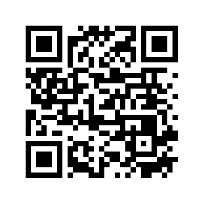 google meet表達能力10%儀表態度10%偶突發事件處理能力30%相關工作經驗20%對擔任工作之認知20%其他（臨場機智反應）10%基本資料基本資料姓名電話日：夜：手機：日：夜：手機：日：夜：手機：平貼最近6個月內二吋正面脫帽半身彩色照片基本資料基本資料身分證字號出生日期年　 月　 日年　 月　 日年　 月　 日平貼最近6個月內二吋正面脫帽半身彩色照片基本資料基本資料通訊地址平貼最近6個月內二吋正面脫帽半身彩色照片基本資料基本資料電子信箱平貼最近6個月內二吋正面脫帽半身彩色照片基本資料基本資料最高學歷        學校              系所        學校              系所        學校              系所        學校              系所        學校              系所        學校              系所平貼最近6個月內二吋正面脫帽半身彩色照片基本資料基本資料經歷服務機關服務機關服務機關職稱工作性質工作性質起 訖 年 月 日基本資料基本資料經歷基本資料基本資料經歷基本資料基本資料經歷基本資料基本資料服務機關基隆市安樂國小基隆市安樂國小基隆市安樂國小基隆市安樂國小基隆市安樂國小基隆市安樂國小基隆市安樂國小請核對繳附文件影本名稱請核對繳附文件影本名稱請核對繳附文件影本名稱請核對繳附文件影本名稱請核對繳附文件影本名稱請核對繳附文件影本名稱請核對繳附文件影本名稱請核對繳附文件影本名稱請核對繳附文件影本名稱請核對繳附文件影本名稱項目項目項目項目附件資料附件資料附件資料附件資料附件資料結果甄選報名表甄選報名表甄選報名表甄選報名表（填妥相關資料）。甄選報名表（填妥相關資料）。甄選報名表（填妥相關資料）。甄選報名表（填妥相關資料）。甄選報名表（填妥相關資料）。□已附   □未附身分證件身分證件身分證件國民身分證（請註明與正本相符並簽名）。具原住民身分者請檢附戶口名簿影本（請註明與正本相符並簽名）或三個月內戶籍謄本國民身分證（請註明與正本相符並簽名）。具原住民身分者請檢附戶口名簿影本（請註明與正本相符並簽名）或三個月內戶籍謄本國民身分證（請註明與正本相符並簽名）。具原住民身分者請檢附戶口名簿影本（請註明與正本相符並簽名）或三個月內戶籍謄本國民身分證（請註明與正本相符並簽名）。具原住民身分者請檢附戶口名簿影本（請註明與正本相符並簽名）或三個月內戶籍謄本國民身分證（請註明與正本相符並簽名）。具原住民身分者請檢附戶口名簿影本（請註明與正本相符並簽名）或三個月內戶籍謄本□已附   □未附報考資格證明報考資格證明報考資格證明最高學歷畢業證書與專業證照影本。（請註明與正本相符並簽名）最高學歷畢業證書與專業證照影本。（請註明與正本相符並簽名）最高學歷畢業證書與專業證照影本。（請註明與正本相符並簽名）最高學歷畢業證書與專業證照影本。（請註明與正本相符並簽名）最高學歷畢業證書與專業證照影本。（請註明與正本相符並簽名）□已附   □未附退伍令(男性適用)退伍令(男性適用)退伍令(男性適用)退伍證明文件（請註明與正本相符並簽名）。退伍證明文件（請註明與正本相符並簽名）。退伍證明文件（請註明與正本相符並簽名）。退伍證明文件（請註明與正本相符並簽名）。退伍證明文件（請註明與正本相符並簽名）。□已附   □未附本人以上所填內容屬實，如有不實，願負法律責任。填表人（報考人）簽章：　　　                      　　　日期：　年　月　日本人以上所填內容屬實，如有不實，願負法律責任。填表人（報考人）簽章：　　　                      　　　日期：　年　月　日本人以上所填內容屬實，如有不實，願負法律責任。填表人（報考人）簽章：　　　                      　　　日期：　年　月　日本人以上所填內容屬實，如有不實，願負法律責任。填表人（報考人）簽章：　　　                      　　　日期：　年　月　日本人以上所填內容屬實，如有不實，願負法律責任。填表人（報考人）簽章：　　　                      　　　日期：　年　月　日本人以上所填內容屬實，如有不實，願負法律責任。填表人（報考人）簽章：　　　                      　　　日期：　年　月　日本人以上所填內容屬實，如有不實，願負法律責任。填表人（報考人）簽章：　　　                      　　　日期：　年　月　日本人以上所填內容屬實，如有不實，願負法律責任。填表人（報考人）簽章：　　　                      　　　日期：　年　月　日本人以上所填內容屬實，如有不實，願負法律責任。填表人（報考人）簽章：　　　                      　　　日期：　年　月　日本人以上所填內容屬實，如有不實，願負法律責任。填表人（報考人）簽章：　　　                      　　　日期：　年　月　日（以下由審核人員填寫）（以下由審核人員填寫）（以下由審核人員填寫）（以下由審核人員填寫）（以下由審核人員填寫）（以下由審核人員填寫）（以下由審核人員填寫）（以下由審核人員填寫）（以下由審核人員填寫）（以下由審核人員填寫）□考資格符合□考資格不符（原因：                 ）□考資格符合□考資格不符（原因：                 ）□考資格符合□考資格不符（原因：                 ）□考資格符合□考資格不符（原因：                 ）□考資格符合□考資格不符（原因：                 ）□考資格符合□考資格不符（原因：                 ）□考資格符合□考資格不符（原因：                 ）□考資格符合□考資格不符（原因：                 ）初審核章：初審核章：